Детский общественный совет при Уполномоченном по правам ребенка в Тверской области
09 сен 2019Детский общественный совет при Уполномоченном по правам ребенка в Тверской области (далее – Совет) является совещательным органом, образованным в целях обеспечения гарантий государственной защиты прав, свобод и законных интересов детей, участия детей в процессе  принятия решений по вопросам, затрагивающим интересы детей, правового просвещения, развития детского общественного движения в Тверской области.Совет в своей деятельности руководствуется Конвенцией ООН о правах ребенка, Конституцией Российской Федерации, законодательством Российской Федерации и законодательством Тверской области, а также настоящим Положением.Положение о Детском общественном совете при  Уполномоченном по правам ребенка в  Тверской областиСайт Уполномоченного по правам ребенка в  Тверской области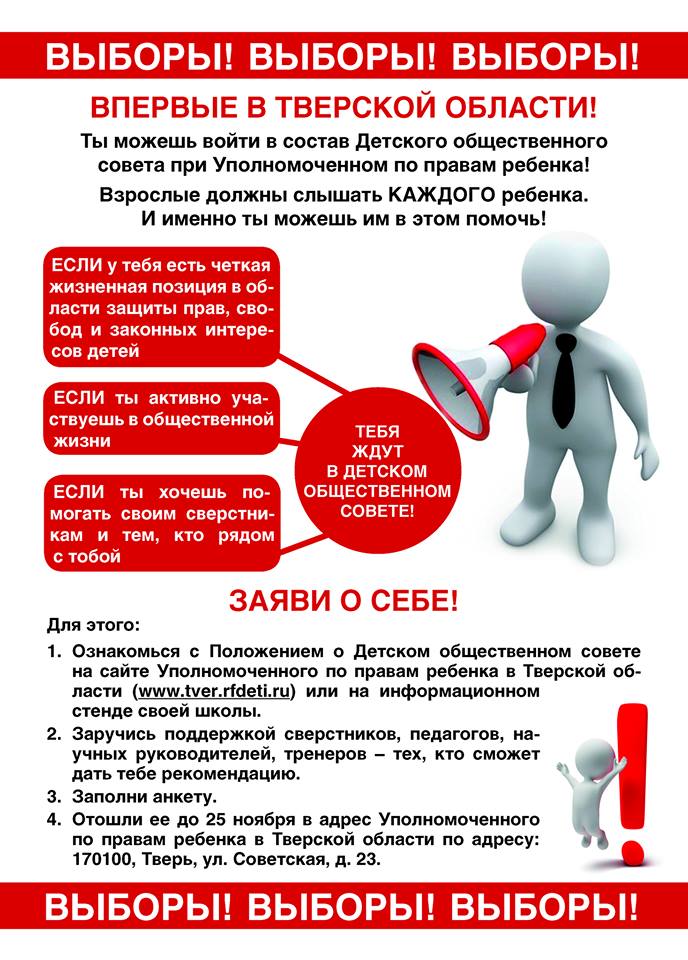 Положениео Детском общественном совете при Уполномоченном по правам ребенка в  Тверской областиРаздел IОбщие положенияДетский общественный совет при Уполномоченном по правам ребенка в Тверской области (далее – Совет) является совещательным органом, образованным в целях обеспечения гарантий государственной защиты прав, свобод и законных интересов детей, участия детей  в процессе  принятия решений по вопросам, затрагивающим интересы детей, правового просвещения, развития детского общественного движения в Тверской области. 2. Совет в своей деятельности руководствуется Конвенцией ООН о правах ребенка, Конституцией Российской Федерации, законодательством Российской Федерации и законодательством Тверской области, а также настоящим Положением.3. Совет действует как совещательный, коллегиальный орган, который совместно с детьми и при их участии осуществляет координацию вопросов, затрагивающих права, свободы и законные интересы детей.4. Совет осуществляет свою деятельность на общественных началах. 5. Решения, выработанные на заседаниях Совета, носят для исполнительных и законодательных органов государственной власти Тверской области, органов местного самоуправления Тверской области рекомендательный характер.Раздел IIОсновные задачи и функции Совета5. Основными задачами Совета являются:а) разработка,  продвижение и реализация механизмов участия детей  в процессах  принятия  решений,  затрагивающих  их интересы, на региональном и местном уровне;б) содействие формированию активной гражданской позиции у детей;в) повышение правовой грамотности и правовой культуры детей;г) продвижение принципов Конвенции ООН о правах ребенка, знаний о правах детей среди детско-родительской и педагогической аудитории;д) создание условий практической реализации прав детей свободновыражать   собственные   взгляды  по  всем   вопросам,   затрагивающим их интересы, для реализации прав детей быть услышанными.6. Совет в целях решения возложенных на него задач осуществляет следующие функции:а) подготовка предложений о приоритетных направлениях деятельности в области обеспечения прав, свобод и законных интересов детей;б) выработка и принятие решений рекомендательного характера для исполнительных органов государственной власти Тверской области, органов местного самоуправления муниципальных образований Тверской области, детских общественных объединений;в) обеспечение участия детских общественных объединений, членов Совета в организации и проведении  семинаров, «круглых столов», конференций по вопросам защиты прав, свобод и законных интересов детей;г) участие в рассмотрении и разработке предложений по вопросам  правового просвещения и иным вопросов, относящимся к обеспечению  прав, свобод и законных интересов детей: - правовое информирование;- реализация права детей быть услышанными;- организация обмена информацией и диалога между детьми и Уполномоченным по правам ребенка в Тверской области (далее – Уполномоченный).Раздел IIIПолномочия Совета7. Совет для решения задач и возложенных на него функций имеет право:а)  принимать решения рекомендательного характера по вопросам защиты прав, свобод и законных интересов детей;б) вносить предложения Уполномоченному по вопросам обеспечения защиты прав, свобод и законных интересов детей;в) делегировать своих представителей для участия в конференциях,семинарах, комиссиях по вопросам защиты прав, свобод и законныхинтересов детей;г) приглашать на свои заседания экспертов, специалистов по различным вопросам, детей разных возрастных категорий для выражения их мнения, позиции и формирования рекомендаций по вопросам защиты прав, свобод и законных интересов детей;д) взаимодействовать с детскими общественными объединениями Тверской области;е) создавать комиссии или рабочие группы из членов Совета, специалистов, экспертов по основным направлениям деятельности.Раздел IVПорядок формирования и состав Совета8. Членами Совета могут быть дети в возрасте от 14 до 18 лет, активно занимающиеся или желающие заниматься вопросами защиты прав, свобод и законных интересов детей, развитием процесса принятия решений по вопросам, затрагивающим интересы детей, активные члены детских общественных движений.9.   Назначение членов Совета осуществляется на основании приказа Уполномоченного по правам ребенка в Тверской области по рекомендации органов местного самоуправления, образовательных организаций  либо по предложению детских общественных объединений Тверской области.10. Уполномоченный имеет право принять решение о включении в Совет ребенка, не состоящего в каком-либо общественном объединении либо не имеющего соответствующих рекомендаций, но заявившего о своём желании  действовать в области защиты прав, свобод и законных интересов детей, и выступившего с конкретными предложениями по совершенствованию данной деятельности. 11. Кандидат на должность члена Совета представляет на имя Уполномоченного следующие документы:заявление о включении в состав Совета (согласованное с родителями, законными представителями);рекомендацию органа местного самоуправления или общественного объединения, предложившего кандидата;анкету (приложение № 1 к настоящему Положению);две фотографии размером 3х4 (без уголка), допускается электронный формат фотографии.12. После назначения члена Совета его личное дело хранится в аппарате Уполномоченного и возвращается по истечении срока его полномочий по первому же требованию.13. Срок полномочий Совета ограничивается сроком полномочий Уполномоченного.14. Полномочия члена Совета прекращаются досрочно в случае:1) письменного заявления о сложении своих полномочий;2) выезда за пределы Тверской области на постоянное место жительства;3) отзыва общественным объединением, органом местного самоуправления, рекомендовавшим его в состав Совета;4) достижения возраста 18 лет;5) многократного непосещения заседаний Совета, с уведомлением об этом руководителя общественного объединения;6) по решению Совета.15. Члены Совета имеют право:а) доступа к информации и другим материалам, рассматриваемым на заседаниях Совета;б) в случае несогласия с принятым решением изложить письменно свое особое мнение, которое подлежит обязательному приобщению к протоколу заседания Совета. 16. В состав Совета входят председатель Совета, заместитель председателя, ответственный секретарь и члены Совета, которые принимают участие в работе Совета на общественных началах. Председателем Советапо должности является  Уполномоченный.Заместителем председателя Совета по должности является  Министр образования Тверской области.Секретарем Совета назначается специалист аппарата Уполномоченного по правам человека в Тверской области.17. Председатель Совета:а) руководит деятельностью Совета, проводит заседания Совета, распределяет обязанности между лицами, входящими в состав Совета, дает им поручения;б) утверждает планы работы Совета;в) организует работу по подготовке отчета о деятельности Совета;г) определяет место и время заседания Совета, утверждает повестку дня заседания Совета;д) подписывает от имени Совета все документы, связанные с выполнением задач деятельности Совета;е)  представляет Совет по вопросам, относящимся к его компетенции;д) формирует делегации Совета для участия в межрегиональных и всероссийских мероприятиях.18. Заместитель председателя Совета в случае отсутствия председателя Совета по его поручению выполняет функции председателя Совета.19. Ответственный секретарь Совета:а) оформляет протоколы заседаний Совета;б) вносит предложения о необходимости внесения изменений в состав Совета;в) осуществляет подготовку проектов планов работы Совета;г) формирует проекты повесток дня заседаний Совета;д) организует сбор и подготовку материалов к заседаниям Совета;е) информирует лиц, входящих в состав  Совета, о месте, времени и повестке дня очередного заседания Совета, обеспечивает их необходимыми справочно-информационными материалами..Раздел VОрганизация работы Совета20. Руководит деятельностью Совета и проводит его заседания  Председатель.21. Совет осуществляет свою деятельность в соответствии с планом работы и повесткой дня заседания Совета, утверждаемыми председателем Совета.22. Заседания Совета проводятся не реже одного раза в полгода.Внеочередные заседания Совета проводятся по решению председателя Совета. 23. Заседание Совета считается правомочным, если на нем присутствует более половины лиц, входящих в состав Совета. 24. Лица, входящие в состав Совета, участвуют в его заседаниях без права замены.В случае невозможности присутствия лица, входящего в состав Совета, на заседании Совета он имеет право заблаговременно представить свое мнение по рассматриваемым вопросам в письменной форме. В этом случае оно оглашается на заседании Совета и приобщается к протоколу заседания Совета.25. Решения Совета принимаются простым большинством голосов присутствующих на заседании Совета лиц, входящих в состав Совета. В случае равенства голосов решающим является голос председательствующего на заседании Совета.26. В случае необходимости допускается проведение Совета, в том числе в расширенном составе, путем видеоконференцсвязи.27. Решения, принимаемые на заседании Совета, оформляются протоколом, который подписывают председательствующий на заседании Совета и ответственный секретарь Совета.Копии протокола заседания Совета направляются лицам, входящим в состав Совета, и организациям, представители которых принимали участие в заседании Совета.28. Члены Совета в рамках своей общественной деятельности не подотчётны Уполномоченному и независимы при принятии решений на заседаниях Совета.29. Организационно–техническое обеспечение деятельности Совета осуществляет аппарат Уполномоченного по правам человека в Тверской области.Приложение № 1 к положению о Детском общественномсовете при Уполномоченном по правам ребенка в Тверской областиАНКЕТАдата заполненияОБЩИЕ ДАННЫЕОБЩИЕ ДАННЫЕОБЩИЕ ДАННЫЕОБЩИЕ ДАННЫЕФ.И.О.дата рожденияНачало формыКонец формыНачало формыКонец формыконтактная информацияконтактная информацияконтактная информацияконтактная информацияУчебное учреждение(полное название, адрес, телефон)Домашний адрестелефонe-mailинформация об общественной работеинформация об общественной работеОбщественная работа, участие в проектах, программах, инициативах. В каком общественном объединении Вы состоитесферы интересов